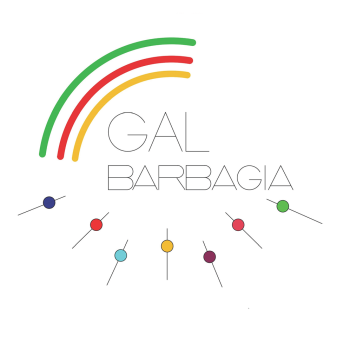 bando pubblico per l’ammissione ai finanziamentiintervento 19.2.1.2.1  “Costruire la rete degli artigiani del territorio”.”Codice univoco bando 47983Il/La sottoscritto/a,Cognome ………………………………………… Nome ………………………………………….. Codice fiscale ………………………………………………….Luogo di nascita ………………………….. Prov. ………… Data di nascita ………………………………………. Luogo di residenza ………………………........... Prov. ………... Via e n. civico …………………………………..in qualità di titolare/rappresentante legale del (Ente/ditta/organizzazione)………………………………………………., consapevole delle sanzioni penali nel caso di dichiarazioni non veritiere, di formazione o uso di atti falsi, richiamate dall’art. 76 del D.P.R. n. 445 del 28 dicembre 2000, in merito all’ammissibilità delle spese e dell’IVA a valere sulle sottomisure 19.1, 19.2 - azioni di sistema, 19.3 e 19.4 del PSR Sardegna 2014-2020.DICHIARAche (compilare il/i riquadro/i e contrassegnare la/e voce/i interessata/e):(nel caso siano attestate le condizioni del presente riquadro NON compilare il successivo riquadro 4 )Il dichiarante è consapevole che in caso di commistione, in misura anche minima, tra l’attività di impresa e l’attività di attuazione dell’intervento, i costi di cui ai punti 1), 2) e 3) del riquadro 4 non potranno essere considerati ammissibili e rendicontabili a valere sull’intervento 19.2.16.10.2.1.2.Luogo ………………. Data …………………….FIRMA DEL DICHIARANTE	_	Si allega copia di un documento di identità, in corso di validità, del dichiaranteRIQUADRO 1 – possesso di partita IVAL’Ente/ditta/organizzazione:NON è in possesso di partita IVA (in questo caso NON compilare i riquadri 2, 3 e 4).è in possesso di partita IVA n. …………………………… (in questo caso compilare la voce sottostante pertinente ed i/il riquadro/isuccessivo/i).Il partner dell’Aggregazione è:esonerato dalla presentazione della comunicazione e della dichiarazione annuale IVA.obbligato alla presentazione della comunicazione e della dichiarazione annuale IVA. Le dichiarazioni si allegano in copia alla domanda di pagamento.Nel caso dovesse avvalersi delle forme di rettifica della dichiarazione previste dalla legge, ildichiarante si impegna a fornire tutta la documentazione relativa alle rettifiche attuate.RIQUADRO 2 – attività d’impresaL’Ente/ditta/organizzazione:pur essendo in possesso della partita IVA, NON svolge alcuna attività di impresa e pertanto non percepisce redditi da attività di esecuzione di lavori e/o vendita di beni e/o vendita di servizi (in questo caso NON compilare i riquadri 3 e 4).svolge attività di impresa nei settori ……………………..………………… (in questo caso compilare la voce sottostante ed i riquadrisuccessivi).Il regime fiscale applicato all’attività di impresa è il seguente ….……………………………………………..RIQUADRO 3 - assenza di commistione tra attività d’impresa e gestione/spesa dei fondi a valere sull’intervento 19.2.16.10.2.1.1 del PDA del Gal Barbagia□ Per l’Ente/ditta/organizzazione non sussiste alcuna commistione tra l’attività di impresa e l’attività di attuazione dell’intervento, pertanto:	le strutture, i beni mobili, le attrezzature ed il personale impiegati nell’attività di impresa sono chiaramente distinti da quelli destinati all’attività di impresa ordinaria;	esiste una contabilità separata relativamente alle attività di impresa e le spese sostenute per lo svolgimento di tale attività non sono rendicontate a valere sull’Intervento 19.2.16.10.2.1.2.A questo proposito si chiarisce che la/e attività di impresa sono svolte secondo le seguenti modalità:SEDE- indicare di seguito l’indirizzo/i delle strutture adibite allo svolgimento dell’attività d’impresa:……………………..………………………………………..………………………………………..………………………………………..………………………………………..………………………………………..…………………RISORSE UMANE- indicare di seguito il personale con relative qualifiche adibito allo svolgimento della/e attività d’impresa:……………………..………………… ……………………..………………… ……………………..………………… ……………………..………………………………………..………………………………………..…………………BENI MOBILI E ATTREZZATURE indicare di seguito le attrezzature e beni principali adibiti allo svolgimento dell’attività d’impresa:……………………..………………… ……………………..………………… ……………………..………………… ……………………..………………………………………..………………………………………..………………………………………..………………… ……………………..………………… ……………………..…………………………….RIQUADRO 4 – commistione tra attività di impresa e gestione/spesa dei fondi dell’intervento 19.2.16.10. 2.1.1.Nell’Ente/ditta/organizzazione non vi è una netta separazione tra l’attività di impresa e l’attività di attuazione dell’intervento, in relazione alle seguenti voci:1) struttura/e relativi costi di gestione (energia, acqua, telefonia ecc.).2) risorse umane.3) beni mobili ed attrezzature.